Publicado en Madrid el 25/04/2019 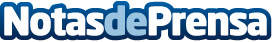 Milenyo, la startup de experiencias organiza el evento Slow Life de referenciaEl movimiento Slow encabezado por las charlas de AATMA Bags y Cocinoterapia explicarán lo que significa este movimiento en España. Además participarán expertos en marketing que indicarán cómo dar crecimiento a este tipo de iniciativas sin apenas tener recursos. Esto será de gran ayuda tanto para los empresarios que tienen este tipo de negocios como para aquellos que ante el auge del movimiento lento quieran levantar empresa propiaDatos de contacto:Sergio Campano630927225Nota de prensa publicada en: https://www.notasdeprensa.es/milenyo-la-startup-de-experiencias-organiza-el_1 Categorias: Gastronomía Viaje Moda Sociedad Emprendedores http://www.notasdeprensa.es